VI SEMESTAR Melodijske vježbe u tenor ključu (III nedjelja online nastave)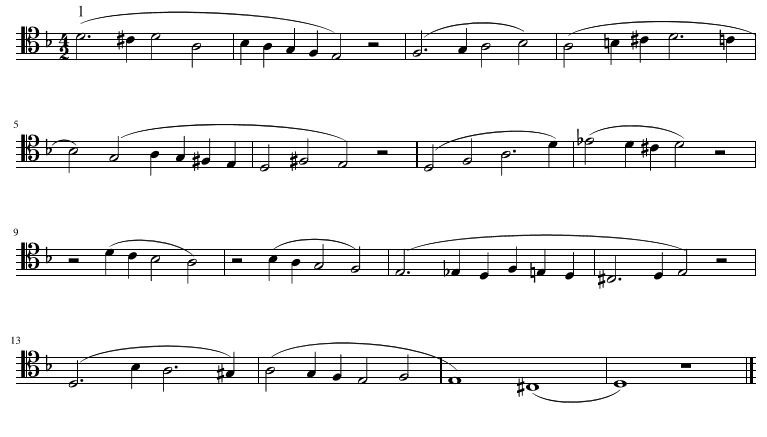 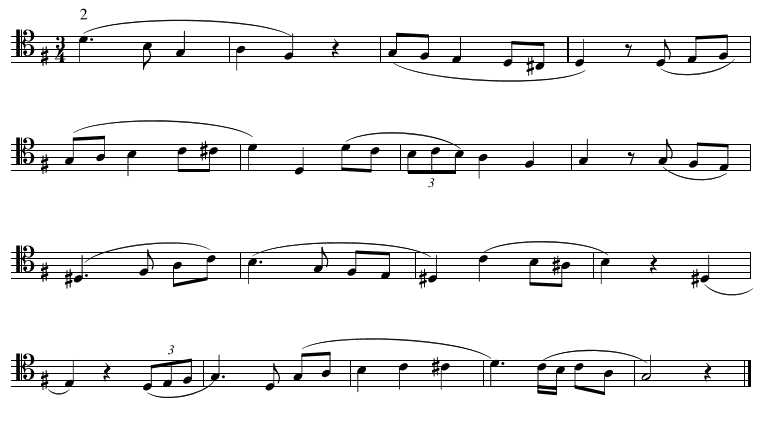 